Классификация работ по капитальному ремонту автомобильных дорог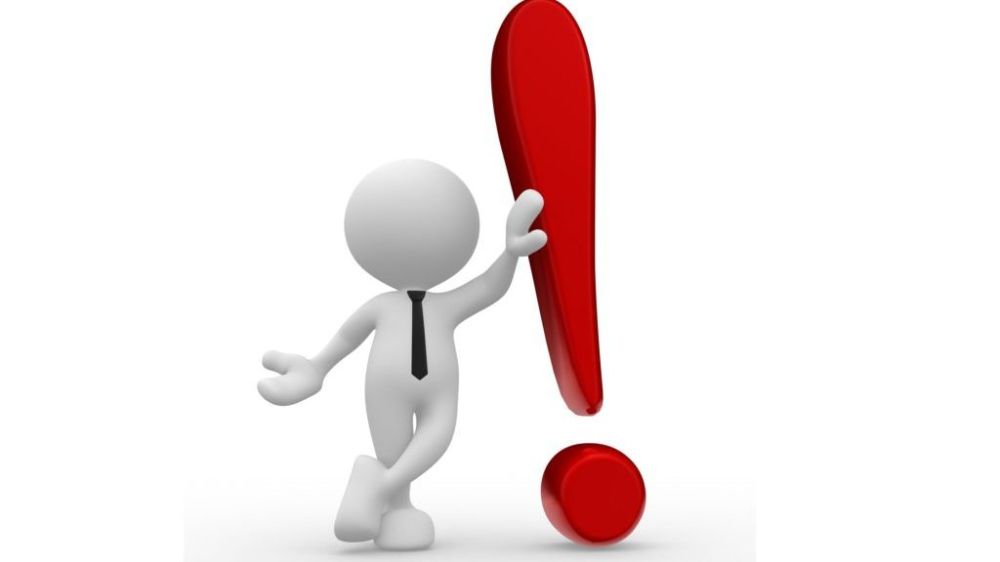 При капитальном ремонте проводятся следующие работы:1) по земляному полотну и системе водоотвода:- устранение деформаций и повреждений элементов земляного полотна (в том числе на пересечениях и примыканиях, площадках для остановки, стоянках транспортных средств, площадках для отдыха, разворотных площадках, тротуарах, пешеходных и велосипедных дорожках, переездах, съездах, подъездных дорогах к объектам дорожно-ремонтной службы, историческим и достопримечательным объектам, паромным переправам и другим объектам);- замена изношенных звеньев прикромочных и телескопических лотков, дренажей, водоотводных канав, быстротоков, водобойных колодцев, перепадов, элементов подводящих и отводящих русел у водопропускных труб, элементов ливневой канализации и других изношенных элементов системы водоотвода (в том числе на пересечениях и примыканиях, площадках для остановки, стоянках транспортных средств, площадках для отдыха, разворотных площадках, тротуарах, пешеходных и велосипедных дорожках, отдельных переездах, съездах, подъездных дорогах к объектам дорожно-ремонтной службы, историческим и достопримечательным местам, паромным переправам и другим объектам).2) по дорожным одеждам:- ликвидация колей глубиной более 50 мм с заменых верхних слоев дорожной одежды методами фрезерования или регенерации на ширину полос наката или на всю ширину покрытия с укладкой одного или нескольких слоев асфальтобетона;- восстановление дорожных одежд в местах исправления земляного полотна и водоотвода (в том числе на пересечениях и примыканиях, площадках для остановки, стоянках автомобилей, площадках для отдыха, разворотных площадках, тротуарах, пешеходных и велосипедных дорожках, отдельных переездах, съездах, подъездных дорогах к объектам дорожно-ремонтной службы, историческим и достопримечательным объектам, паромным переправам).3) по искусственным и защитным дорожным сооружениям:- устройство, удлинение водопропускных труб, а также замена их звеньев и оголовков с возможным временным отводом земельных участков (без дополнительного землеотвода), необходимых для указанных целей, с последующей их рекультивацией;- замена ограждений, перил и тротуаров.4) по элементам обустройства автомобильных дорог:- замена знаков, сигнальных столбиков, барьерных ограждений и шумозащитных сооружений;- нанесение и удаление временной разметки на период капитального ремонта;- нанесение постоянной разметки после капитального ремонта.5) прочие работы по капитальному ремонту:- устройство и восстановление очистных сооружений, рекультивация временной полосы отвода, рекультивация земельных участков, ранее занятых под карьерами, резервами, объездными дорогами, неиспользуемыми участками автомобильных дорог, дорожными сооружениями, производственными объектами и др.;- проведение инженерных изысканий, обследований и разработка проектной документации на капитальный ремонт, экспертиза проектной документации.